MỤC LỤCGiới thiệu chungHướngdẫnphụhuynhxemquyđịnhvềviệctuyểnsinhđầucấpTiểuhọc, Trunghọccơsở (THCS) vàTrunghọcphổthông (THPT).Hướng dẫn thực hiệnĐốitượng:phụhuynhhọcsinh.Cácbướcthựchiện:TạimànhìnhtrangchủchọnQuyđịnhtuyểnsinh.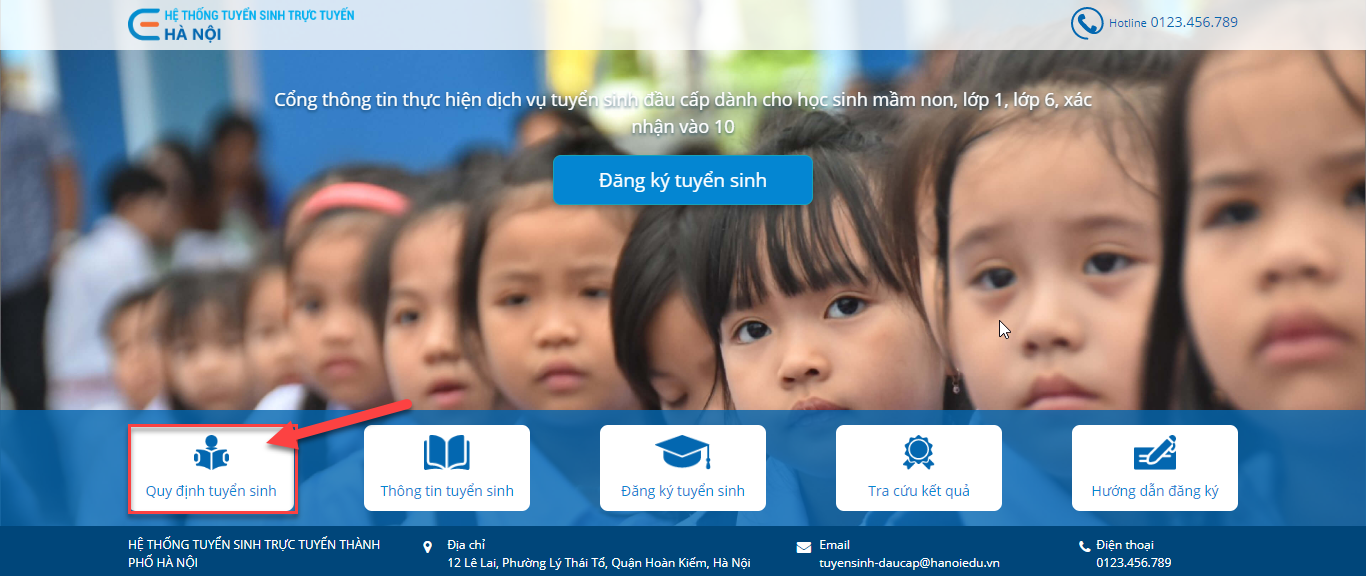 ChọnPhòng/Sở, nhấnđểtảivănbản.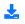 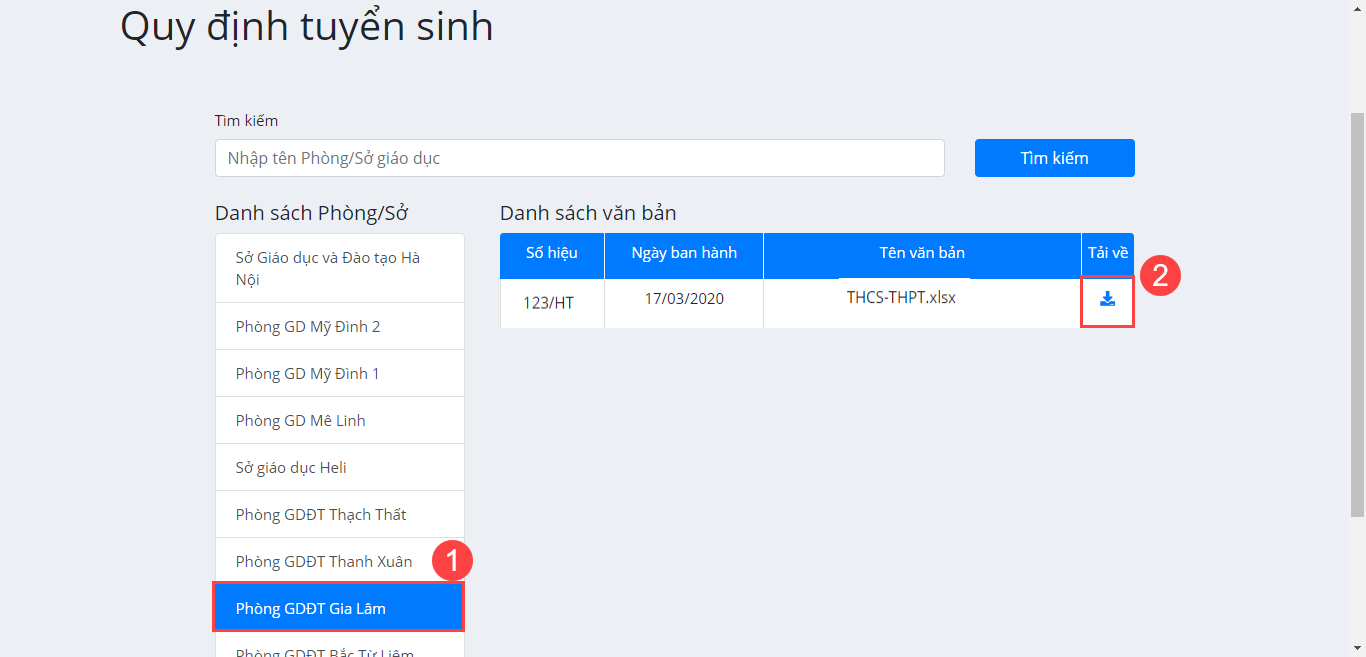 Phầnmềm:QuảnlýtrườnghọcNội dung:HướngdẫnchứcnăngTracứuquyđịnhtuyểnsinhHàNội, Ngày06tháng 05năm 2020